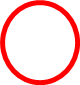 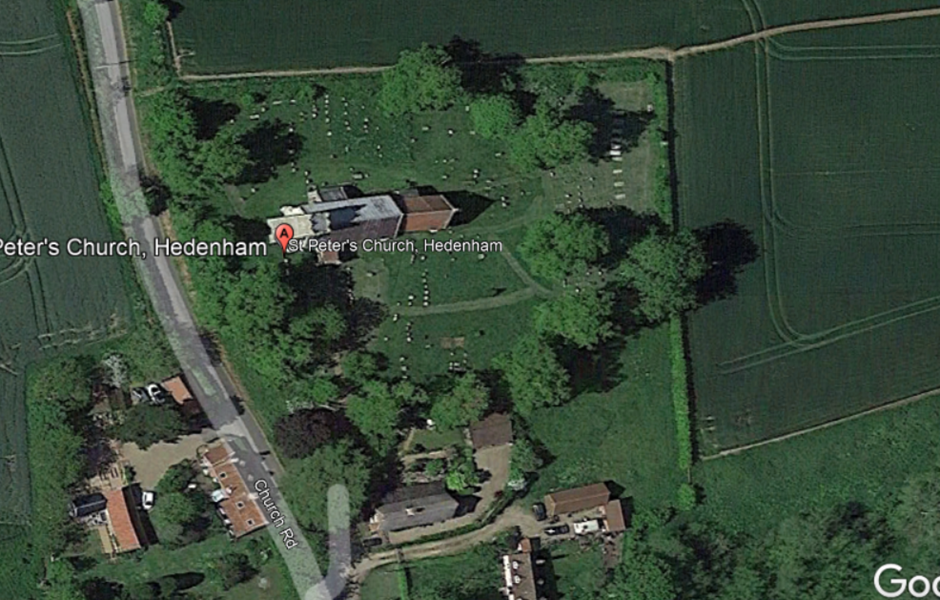 T1 (Tilia sp.) – Remove epicormic growth, crown lift to give 2.5m clearance with the ground. Remove top 8m of deadwood – high risk of failure if left.T2 (Tilia sp.) – Crown lift to provide 2.5m clearance with the ground and remove any deadwood.T3 (Tilia sp.) – Remove epicormic growth, crown lift to provide 2.5m clearance with the ground.T4 (Tilia sp.) – Crown lift to provide 2.5m clearance with the ground and remove any deadwood.T5 (Tilia sp.) – Crown lift to provide 2.5m clearance with the ground and remove any deadwood.T6 (Fraxinus excelsior) - Crown lift to provide 2.5m clearance with the ground and remove any deadwood. Sever ivy and remove 1m section from base of tree.T7 (Tilia sp.) - Crown lift to provide 2.5m clearance with the ground, remove epicormic growth and remove any deadwood.T8 (Tilia sp.) - Crown lift to provide 2.5m clearance with the ground, remove epicormic growth and remove any deadwood.T9 (Tilia sp.) - Crown lift to provide 2.5m clearance with the ground, remove epicormic growth and remove any deadwood.T10 (Tilia sp.) - Crown lift to provide 2.5m clearance with the ground, remove epicormic growth and remove any deadwood.T11 (Tilia sp.) - Crown lift to provide 2.5m clearance with the ground, remove epicormic growth and remove any deadwood.T12 (Tilia sp.) - Crown lift to provide 2.5m clearance with the ground, remove epicormic growth and remove any deadwood, reduce overall height and lateral branches by 2-3m.T13 (Prunus avium) – Crown lift to provide 2.5m clearance with the ground and reduce by 1m over footpath.